Je sais…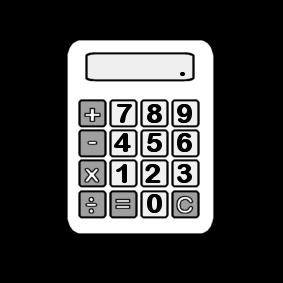 les tables d’additions.0 + 0 = 00 + 1 = 10 + 2 = 20 + 3 = 30 + 4 = 40 + 5 = 50 + 6 = 60 + 7= 70 + 8 = 80 + 9 = 9Je sais…les tables d’additions.1 + 0 = 11 + 1 = 21 + 2 = 31 + 3 = 41 + 4 = 51 + 5 = 61 + 6 = 71 + 7= 81 + 8 = 91 + 9 =10Je sais…les tables d’additions.2 + 0 = 22 + 1 = 32 + 2 = 42 + 3 = 52 + 4 = 62 + 5 = 72 + 6 = 82 + 7= 92 + 8 =102 + 9 =11Je sais…les tables d’additions.3 + 0 = 33 + 1 = 43 + 2 = 53 + 3 = 63 + 4 = 73 + 5 = 83 + 6 = 93 + 7=103 + 8 =113 + 9 =12Je sais…les tables d’additions.4 + 0 = 44 + 1 = 54 + 2 = 64 + 3 = 74 + 4 = 84 + 5 = 94 + 6 =104 + 7=114 + 8 =124 + 9 =13Je sais…les tables d’additions.5 + 0 = 55 + 1 = 65 + 2 = 75 + 3 = 85 + 4 = 95 + 5 =105 + 6 =115 + 7=125 + 8 =135 + 9 =14Je sais…les tables d’additions.6 + 0 = 66 + 1 = 76 + 2 = 86 + 3 = 96 + 4 =106 + 5 =116 + 6 =126 + 7=136 + 8 =146 + 9 =15Je sais…les tables d’additions.7 + 0 = 77 + 1 = 87 + 2 = 97 + 3 =107 + 4 =117 + 5 =127 + 6 =137 + 7=147 + 8 =157 + 9 =16Je sais…les tables d’additions.8 + 0 = 88 + 1 = 98 + 2 =108 + 3 =118 + 4 =128 + 5 =138 + 6 =148 + 7=158 + 8 =168 + 9 =17Je sais…les tables d’additions.9 + 0 = 99 + 1 =109 + 2 =119 + 3 =129 + 4 =139 + 5 =149 + 6 =159 + 7=169 + 8 =189 + 9 =19Je sais…les tables d’additions.0 + 0 = 01 + 1 = 22 + 2 = 43 + 3 = 64 + 4 = 85 + 5 =106 + 6 =127 + 7=148 + 8 =169 + 9 =18